Name____________________________________________________________________Per______Date__________Geologic Time Scale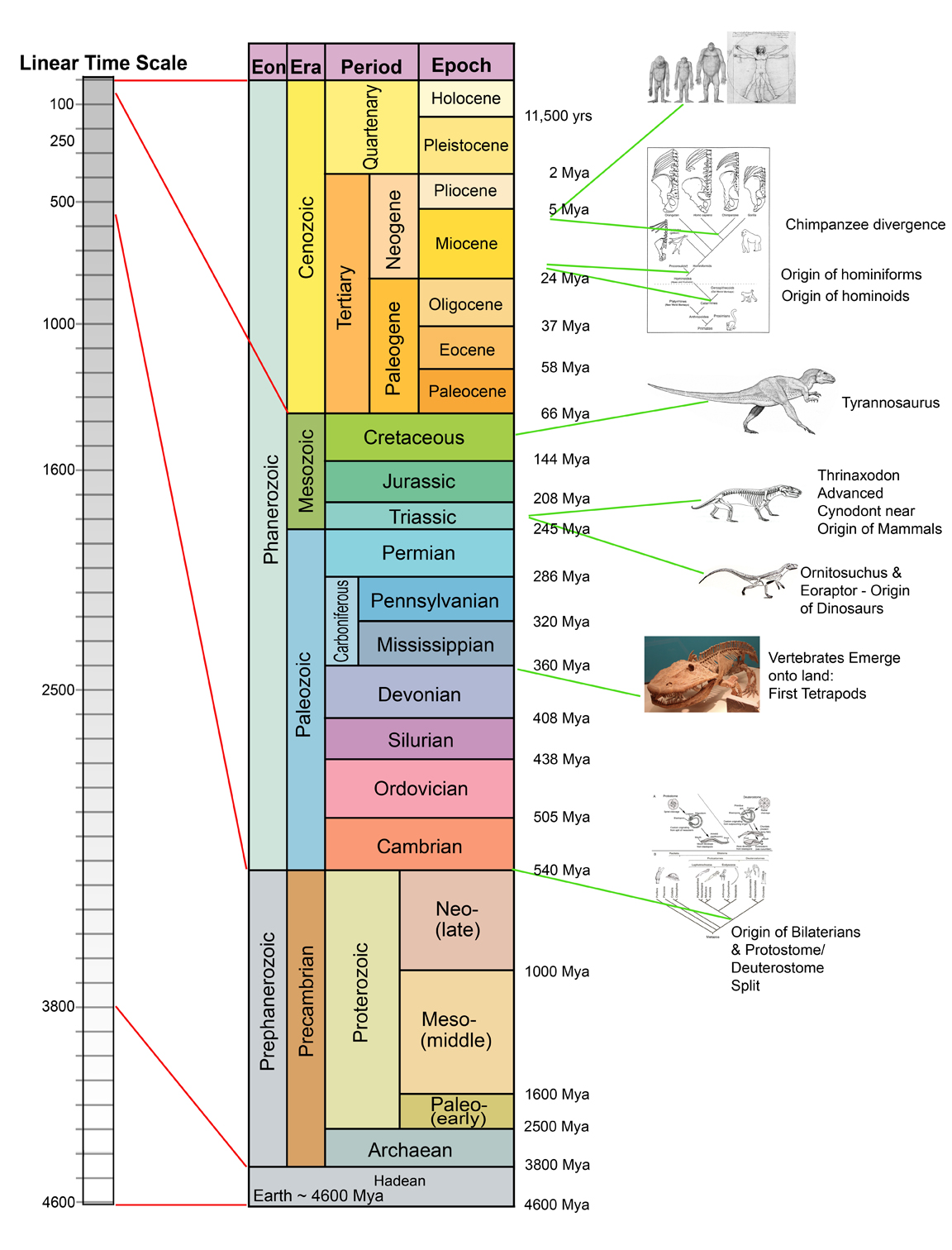 http://www.uprightape.net/Time_Scale4.jpg